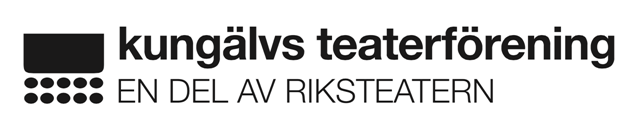 Kallelsetill årsmöte med Kungälvs Teaterföreningtorsdagen den 16 mars 2023 kl 18.00Nordiska Folkhögskolan, MiklagårdÅrsmöteshandlingar finns att läs på teaterförfeningens hemsida senast två veckor före mötet.Förutom årsmötesförhandlingar blir detunderhållning av Visskolans eleverVi bjuder på kaffe, fralla, kaka, frukt och vattenAnmäl er senast 11 mars till Inger Carlsson, tel 0736 228152eller Gertie Hurtig, tel 0730 8563360Har du svårt att ta dig till folkhögskolan, säg till när du anmäler dig, så ordnar vi skjuts.Välkomna!